Литературная гостиная по творчеству И.А Крылова.Цель:  - обобщение знания воспитанников о творчестве И.А. Крылова.             - ознакомить с особенностями басен И.А. Крылова.Задачи:- обобщить знания воспитанников по теме “Басня”;- вызвать интерес к басням, желание читать их;- развивать их творческие способности.Оборудование: мультимедиа, конверты 3х цветов, жетоны, призы, маски для инсценировки басен, ручки, листки бумаги, грамота. Ход мероприятия:Встреча двух подружек (сценка)Первая  подружка. Вот я тебе сейчас расскажу историю (говорит очень быстро). Ты представляешь, мы с  классом собрались идти в кино, стоим, собираемся все вместе, ждем-ждем, ждем-ждем, никак дождаться не можем¸ когда же наши кумушки наговорятся, ну вот весь класс ждёт, а они все говорят и говорят, говорят и говорят. Вот, пока мы их ждали, пока мы все собирались, пока мы все сплетни слушали, кино и закончилось. Так мы и остались ни с чем. А наши-то кумушки, думаешь, расстроились? Не тут-то было, им все как с гуся вода. Вот я тебе еще случай расскажу…… Ой автобус-то и ушел….Вторая подружка. Эх, ты! Чем же ты от кумушек-то отличаешься? «Чем кумушек считать трудиться, не лучше ль на себя, кума, оборотиться?»Первая  подружка. Ух,  ты, это ты здорово сейчас сказала. Даже не обидно. Как ты красиво говоришь и даже в рифму.Вторая   подружка.  Это не я сказала, это Крылов в своей басне сказал.Первая  подружка. А, да, мы такой рассказ учили.Вторая   подружка.  Это не рассказ, это басня.Первая  подружка. А какая разница.Вторая  подружка. Как какая. Ты не знаешь, что такое басня?Первая  подружка. Басня… басня… ну, басня, это басня.Вторая подружка.  Все понятно. Сейчас здесь будет программа, где будут рассказывать о басне и показывать их. Может, останемся, послушаем?Первая подружка. А что, давай останемся.ВедущийЯ провела своё маленькое расследование. Опросила  взрослых по вопросам:Знают ли они, кто такой И.А. Крылов? Какие басни он написал?Зачитать хотя бы одну строчку из любой Его басни.Все опрошенные мною взрослые хорошо знали, кто такой И.А. Крылов, называли его басни и, к моему удивлению, цитировали отрывки из его басен.Были опрошены мною и учащиеся по тем же вопросам.Но не все знают и помнят Крылова.Не знали, кто такой И.А. Крылов .Не смогли вспомнить названия его басен.Не процитировали.Слайд 1 (Портрет И.А.Крылова)– Сегодня мы поговорим о жизни и творчестве великого русского баснописца Ивана Андреевича Крылова - Иван Андреевич Крылов… Всмотритесь в его портрет. Образ дедушки Крылова возникает уже в детском воображении и кажется бесконечно близким и родным, чем-то напоминающим рождественского Деда Мороза. Он неожиданно появляется где-то рядом с чудесными сказками и первыми вашими книжками. И вы даже не задумываетесь над тем, кто он - писатель, драматург или баснописец. И только потом, позже, мы осознаем, что И.А.Крылов - прежде всего замечательный русский баснописец.Иван Андреевич был не только баснописцем. Он писал стихи, драмы, издавал журналы. Но сильнее всего его талант проявился в баснях.– Родился Иван Андреевич Крылов в Москве 13 февраля 1769 г. Отец его был военным, а мать была неграмотной женщиной. Образованию будущего баснописца уделялось много внимания. В десть лет И.А. Крылов остался без отца и пошел работать. – Через четыре года семья Крыловых переезжает в Петербург. Иван Андреевич уже в это время начал писать стихи, пьесы.И.А. Крылов создал более 200 басен.Слайд 2 (книга с баснями)- А какие названия басен Вы знаете? (Ответы воспитанников).Слайд 3 (Видеофильм о творчестве Крылова И.А.) - В чем особенность жанра басни?(Басня - это короткий занимательный рассказ в стихах или прозе, в котором заключен иной, скрытый аллегорический смысл. Герои басни - животные, растения, предметы, люди. Они олицетворяют собой определенные качества: Волк - жестокость, жадность, грубость. Лиса - хитрость, лицемерие. Осел - тупость, невежество. В басне в начале или в конце есть нравоучительный вывод, главная мысль басни – мораль).Герои всех басен - звери, но ведут себя они как люди. Каждая басня - это небольшая картинка, сценка, которая заканчивается моралью. Многие выражения басен стали крылатыми. Мы повторяем эти крылатые слова, даже иногда не зная, из какой они басни: «А воз и ныне там»,  «А Васька слушает да ест», «Чем кумушек считать трудиться, не лучше ль на себя, кума, оборотиться? Вопросы к воспитанникам:– Что такое басня? (Небольшое произведение, написанное стихами или прозой, в котором высмеиваются пороки и недостатки людей: хитрость, ложь, жадность и недостатки).– Что такое мораль? (Поучительный вывод в художественном произведении). – На какой жанр литературы похожа басня, если животные там разговаривают как люди? (На сказку).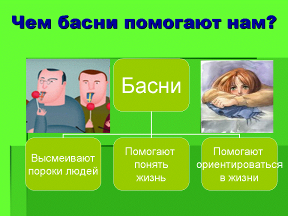  Почему Крылов обращается к басенному жанру?(Он был непримирим к недостаткам человеческой жизни. Басня помогала ему высмеивать скупость, лживость, лицемерие и хвастовство).Творчество Крылова многогранно, бессмертно. Оно находит отражение и в современной поэзии, и даже в мультипликации. Предлагаю посмотреть мультфильм «Ворона и лисица» по мотивам басни Крылова. Слайд 4 (мультфильм «Ворона и лисица») - Что высмеивает автор в своей басне? (Здесь разыгрывается целое представление, в котором речь идет как бы о музыкальных способностях, но на самом деле автор едко высмеивает тех, кто льстит, преследуя свои цели). Высмеивается невежество.-  Какими вы представляете себе героев басни? (Лисица - это хитрое животное. Оно способно на все лишь бы заполучить желаемое. Ворона – глупая птица, поверила словам лисицы).- Встречали ли вы в жизни таких “лисиц” и “ворон”? (Да. Чтобы преуспеть в жизни, некоторые льстят, подхалимничают).Вывод: И.А. Крылов даёт возможность понять, что глупым оказывается не тот, кто льстит, а тот, кто поддаётся лести и не умеет распознать льстеца. Верить льстецам нельзя, лесть очень привлекательна и приятна, но очень опасна («…лесть гнусна, вредна»). Представляем  вашему вниманию еще басню. Послушайте и посмотрите. В ней мудрость, суть которой распространяется и на прошлое, и на будущее.Слайд 5 (картинка мартышка и очки ) Инсценировка басни “Мартышка и очки” Действующие лица и исполнители:  мартышка.- Какой вы представляете героиню этой сказки? (смешной и глупой)- О чём эта басня?   (Мартышка не знает как пользоваться очками и обвиняет людей, что они врут).Басня Крылова   « Мартышка и очки» замечательна в первую очередь тем, что главная мысль в ней выражается не только в морали, основная ирония находится в тексте. Внимательный читатель без труда поймет, что Мартышка играет роль невежды, а очки напрямую ассоциируются с наукой. Люди-Мартышки, ничего не смыслящие в науке, дальновидной и зоркой, как очки, зачастую своим невежеством только смешат всех вокруг. Невежество, особенно высокопоставленных чиновников, сказывается на всех окружающих. Ирония в том, что свою простоту и недалекость у них скрыть не получается.Басня Мартышка и очки - крылатые выраженияМартышка к старости слаба глазами стала...Тот дурак, кто слушает людских всех врак-  А в наше время применима басня? (Да).Слайд 6  (картинка «Волк и ягнёнок»)Предлагаю собрать пазлы басни  и  определить её название («Волк и ягнёнок») Воспитанник читает басню наизусть.- Какими вы представляете героев этой басни?  (Волк - злой, грубый, наглый, лицемерный. Он ведет себя так потому, что чувствует силу перед беззащитным Ягненком. Он заранее знает, что Ягненок ни в чем не виноват. Ягненок возражает Волку, а он все больше злится, старается найти причину, чтобы съесть его. Ягненок - испуганный, робкий. Но к концу басни он пытается доказать Волку свою правоту. Вначале он наивно верит, что Волку можно что-то доказать. Потом он понял, что напрасно тратил слова. Правда на стороне Ягненка, но он беззащитен. У Волка нет правды, но он силен).ю-  О чем эта басня? (“Волк и Ягненок” - это горькая правда о несправедливых порядках царской России, где богатые люди безнаказанно расправлялись с беззащитными, бесправными людьми).-  А в наше время применима басня? (Да).Проводится игра « Волк и ягнёнок» (идентична игре  «кошки – мышки»)- А теперь узнаем, на сколько вы хорошо знаете басни: (кто вперёд называет правильный ответ получает жетон).1. «Уж сколько раз твердили миру, что лесть гнусна, вредна: да только всё не впрок. И в сердце льстец всегда отыщет уголок». В какой басне звучат эти слова? (Ворона и Лисица).2. У кого к зиме под кустом «Был готов и стол, и дом»? (У Муравья).3. Перечислите героев басни, которые вздумали играть квартет. (Проказница Мартышка, Осёл, Козёл да Косолапый Мишка).4. За кем по улицам «толпа зевак ходила»? (за Слоном).5. Кто попал ночью на псарню, думая попасть в овчарню? (Волк).6. Персонажи какой басни Крылова восхваляли друг друга «не боясь греха»? (Кукушка и Петух).7. Послушайте фрагмент одной из басен и угадайте название:Кричит: «Как смеешь ты, наглец, нечистым рыломЗдесь чистое мутить питьё моё с песком и илом?За дерзость таковуЯ голову с тебя сорву!». (Волк и Ягнёнок). Кто сказал такие слова:Голубушка, как хороша!Ну что за шейка, что за глазки!(Лисица, “Ворона и лисица”)Все про очки мне лишь налгали, А проку на волос нет в них. (Мартышка, “Мартышка и очки”)Друзья! К чему весь этот шум? Я, ваш старинный сват и кум. (Волк, “Волк на псарне”)Не оставь меня, кум милый! Дай ты мне собраться с силой. (Стрекоза, “Стрекоза и муравей”)Погодите!Как музыке идти? Ведь вы не так сидите. (Мартышка, “Квартет”)-  К кому обращены эти слова? Смори-ка, – говорит, – кум милый мой! Что это там за рожа?(К медведю, “Зеркало и обезьяна”)Кумушка, мне странно это:Да работала ль ты в лето?(К стрекозе, “Стрекоза и муравей”)Басни И.А. Крылова нужны и сейчас. Мы часто вспоминаем слова из его басен, которые стали крылатыми. Например:Да только воз и ныне там. («Лебедь, рак и щука»)А ларчик просто открывался. («Ларчик»)Кукушка хвалит Петуха?За то, что хвалит он Кукушку. («Кукушка и Петух»)Крылов впервые во всей мировой литературе сумел превратить басню в подлинно реалистический жанр. Слайд 7 (памятник И.А, Крылову)У его памятника в летнем саду в Санкт-Петербурге всегда играют дети.Они рассматривают с большим вниманием сидящего в кресле задумавшегося поэта, искусно изображенных героев его басен – разных зверей и птиц.
-  Похоронен писатель в Александро-Невской лавре. Он умер на 76 году жизни. Сегодня бы ему уже исполнилось 245 лет.В наши дни слава Крылова вышла далеко за национальные пределы. Крылов звучит не только на русском языке, но и почти на всех языках мира.  Крылов является величайшим баснописцем мира.            Мораль нашей гостиной такова: читайте и  слушайте, смотрите и вникайте в смысл басен, учитесь их мораль примерять на себя, передавать опыт и знания другим, делать выводы на основе прочитанных басен. (Подарить воспитанникам пластиковые карты с баснями).Слайд  8( видеофильм о Крылове И.А.).